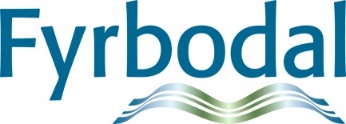 Minnesanteckningar Nätverk försörjningsstöd  2 november 2020Deltagare: Monika Danielsson (Strömstad), Erika Krylberg (Sotenäs), Maria Ternström och Anna Hermansson (Munkedal), Ingrid Arnholm och Olga Karlsson (Lysekil), Maria Johansson, Niclas Augustin, Mariett Lorentzon och Pernilla Hemberg (Uddevalla), Elin Rosengren Vicencio, Trollhättan, Mikaela Andersson (Vänersborg), Camilla Carlsson (Mellerud), Pierre Gunther (Åmål), Ulrika Moberg (Bengtsfors), Marie Persson (Dals Ed) och Elisabeth Bredberg (Fyrbodal).Linda Biltmark , FörsäkringskassanLinda  Biltmark är regionalt samverkansansvarig Försäkringskassan och arbetar med samverkansfrågor – både internt och externt. Externt arbetar Linda med samverkansfrågor gentemot hälso- och sjukvård, arbetsförmedling och kommuner. Området är Västra Götaland och Halland. Linda har områdena aktivitetsersättning, sjukersättning och arbetsskador. Egentligen skulle Anna Andersson som jobbar med samverkansfrågor sjukpenning inom Fyrbodal (sitter i Uddevalla) varit med, me det blev förhinder.  Försäkringskassan planerar ett utbildningstillfälle digitalt för AME´s personal  i Uddevalla - tillsammans med försörjningsstöd. Ett tillfälle med rehabilitering och samordningsuppdrag i focus. Övriga kommuner i Fyrbodals område kommer att få en inbjudan till ytterligare ett sådant tillfälle. Linda skickar ut den via Elisabeth. Då finns det möjlighet att ställa frågor till Försäkringskassan. Kommer Ni på sådant Ni vill ha med vid detta tillfälle, så maila gärna Linda eller Anna Andersson. Lindas e-postadress: linda.biltmark@forsakringskassan.se. Annas e-postadress: Anna.s.andersson@forsakringskassan.se. Frågan om framställan har lyfts nationellt. Det är ofta svårt med kommunikationen Försörjningsstöd/Försäkringskassan. Men när Linda undersökte hur det var här i området så framkom att det fungerade bra i Fyrbodal. Försäkringskassan fick ett Regeringsuppdrag om aktivitetsersättning - unga med aktivitetsersättning som får avslag eller indragning. Detta oavsett det är nyansökan, förlängning, eller om man fyller 30 år. Försäkringskassans uppdrag gällde hur de skulle kunna lotsa personerna till nästa part (eller mottagare). Hitta metoder för detta. Nästa part kan bl a vara arbetsförmedling eller kommun. Hur kan samordningsförbunden vara en del av detta är också en fråga i uppdraget. Det är inte lika många som får avslag nu, som när uppdraget kom. Det har blivit färre att jobba med. Det är både färre avslag och färre ansökningar. ”Förlängd skolgång” var inte med i detta uppdrag. Men det har ”lyfts in” i uppdraget då Försäkringskassan jobbar med det tillsammans med AF. AFs organisationsförändring har medfört en del hinder förungdomarna som detta handlar om. De behöver mer än distansmöten /digitala möten. När det gäller myndighetskontakter, och hur man ska hantera sitt ärende så behöver ungdomarna mer hjälp att ta kontakt. Ofta behövs även föräldrastöd för dessa ungdomar. Händer ingenting så hamnar ofta ungdomarna på försörjningsstöd, och så kommer Försäkringskassan in när de blir kallade på SIP möte (om de kan delta). Försäkringskassan arbetar med sina processer. Då har Försäkringskassan AF som part men inte kommunen. Det fattas samarbetspartners i dessa processer. Både vården, LSS och Försörjningsstöd saknas för att det skulle bli ännu bättre för individen. Några kommuner har mött flera ungdomar som ”gått ur” aktivitetsersättning, och som AF säger nej  till. Då kommer de ev till på försörjningsstöd. Försörjningsstöd har inte blivit kallade till något möte för ungdomarna. Det blir ”ojuste” för ungdomen att bollas runt. Försäkringskassan har med i utredningsuppdraget att skapa processen för individens behov; vilka finns runt individen, vilka parter behöver vara med vid ett möte. Lotsningen från Försäkringskassan kanske kunde vara en plattform där alla kunde mötas. Regeringsuppdraget ska snart slutredovisa. När det är klart så kan Linda ge information om det.Någon kommun lyfter fram att bra samverkan fanns för några år sedan genom samordningsförbundets FINSAM. Det var jättebra samverkan som förändrats då parter försvunnit ur detta. AF saknas väldigt mycket. Det finns olika värden på möten där klienter deltar och de möten där bara samverkanspartner träffas. Frågor till Linda;Har Försäkringskassan diskuterat om det ska vara obligatoriskt med deltagande vid SIP möten? Linda berättar att frågan har lyfts till den grupp som arbetar med regeringsuppdraget. Omställningsmötet tillsammans med AF är Försäkringskassans SIP. Där kan de inte tacka nej till möte för gemensam kartläggning. De har inte samma skyldighet att delta i SIP. Men om Försäkringskassan ska ha ansvaret för möten där individen ska lotsas vidare, så vore det ju bra om de kunde kalla parter till det mötet som var ”tvingade” att delta. Det finns en plattform i dag, men den behöver förtydligas vad gäller vilka parter som ska bjudas in och om inbjudan ska vara tvingande.Om man haft aktivitetsersättning och fyller 30 år. Finns det som möjlighet att man prövar sjukersättning då? Det är upp till personen själv att söka sjukersättning. Ingen automatik.De som har långvarig funktionsnedsättning och gör en nyansökan, prövas de direkt mot sjukersättning och inte mot aktivitetsersättning? Nej, sjukersättning måste man söka. Har Du sjukpenning och Försäkringskassan ser att det finns möjlighet till sjukersättning har Försäkringskassan möjlighet att pröva det. Men inte för dem under 30 år. De måste söka då det är lite skillnad i annat mellan aktivitetsersättning och sjukersättning. Försäkringskassan informerar om det val man kan göra i val att ansöka om sjukersättning eller aktivitetsersättning.Försäkringskassan får inbjudan att delta vid nätverksträff även 2021.Deltagarnas frågorRegeringen föreslår I budget för 2021 en utökning av jobbstimulansen till 50 %. Förändringen föreslås träda i kraft 1 januari 2022.Frågan om jobbstimulans och dess effekter diskuteras. Kan det vara bra en kortare tid? Har det en inlåsningseffekt? Motverkar det vägen till att fullt uppnå egen försörjning? Pierre har hört att SKR gärna ville ha kommunernas erfarenheter av jobbstimulansens effekter (eller antieffekter). De kommuner som vill vara med att skriva ihop ett underlag till skrivelse till SKR kan höra av sig med inspel i frågan till Pierre. Pierre skriver ihop ett förslag som nätverket kan ge synpunkter på. Sedan skickas det till SKR från de kommuner som vill vara med.Åmål har fråga kring ärendemängd. Vilken ärendemängd/socialsekreterare (100 % tjänst) har i dagsläget? Finns riktmärke fastställt?  Vad ingår att göra i ärendemängd/socialsekretera hos er utöver uppdraget (pröva/bistå vid löpande handläggning): nybesök, förmedlade medel, VIN-ärenden, akutansökan, överklagan,  återkrav, tillskrivningar vid el-/hyresskulder, tillskrivningar vid besked om avhysning (KFM), representera socialtjänst vid faktisk avhysning, dödsboanmälningar och utredning, provisorisk förvaltning av dödsbo, ansökan om begravningskostnader eller annat. Nätverksdeltagarna skickar siffror på antal ärenden per handläggare och vad som ingår i handläggningen till Pierre. Pierre sammanställer. Nätverket får ta del av sammanställningen.Hur resonerar Ni när sökande försörjningsstöd valt att inte vara med i A-kassan? Eller gått med i A-kassan men betalar inte avgiften. Sedan blir hen arbetslös och beroende av försörjningsstöd. Hen är med i ett system (eller valt att inte vara med) och försätter sig i ett bidragsberoende. Nätverksdeltagarna diskuterar erfarenhet av sådant läge. Vägledning är att man inte kan tvinga någon att vara med i A-kassa, eftersom man inte kan förutsätta att människor ska gå på bidragssystem. Tänket är att människor ska arbeta. Alfa kassan finns också.Projekt Digitala processerSara Herrman är digitaliseringssamordnare Fyrbodals kommunalförbund. Hon samordnar frågor, som hör till digitalisering i stort, på en strategisk nivå. Försöker också driva en del frågor i kommunerna som stödjer deras utveckling. Ett arbete som pågår just nu är projekt Digitala processer i Fyrbodal.  Bakgrunden till projektet är en upprättad handlingsplan för digitalisering. Handlingsplanen är upprättat utifrån E-rådet. Syftet med handlingsplanen är att öka samarbetet mellan kommunerna i Fyrbodal inom digitaliseringsområdet genom att tillämpa det svenska ramverket för digital samverkan. Projektet som startades upp i maj är en del av handlingsplanen. Tre kommuner i Fyrbodal deltar ej i projektet - Bengtsfors, Dals Ed och Tanum. Projektet handlar mycket om att stödja kommunerna i sitt digitaliseringsarbetet, och det handlar i grunden om ett systematiskt förändringsarbete. Många verksamheter som ska ta sig från ett nuläge till ett nyläge. Flera utmaningar finns i form av demografi, lågkonjunktur, behov av ökad mobilitet, stora makrotrender m m. Med dessa motstånd ska verksamheterna förflytta sig från ett nuläge till nyläge. Det kan då handla om ny organisation, arbetssätt, infrastruktur m m. Det behövs alltid ett systematiskt förändringsarbete i övergången nuläge/nyläge. Kommunerna behöver kompetens för att hantera detta. Det finns väldigt olika bilder av vad digitalisering innebär. Projektet ska stötta med hjälp av förändringsagenter som ska ha förståelse för hur man på taktisk nivå ska digitalisera verksamheten. Det krävs mycket av kommunerna i detta arbete. Det som ”surras” mycket om idag är ”den smarta digitala kommunen”. Det är en vision att ta sig dit. Ska man ta sig dit så behövs det färdas stegvis mellan en massa nylägen. För att nå de olika nylägena behöver man olika verksamhetsförmågor. Hur kombinerar verksamheten kunskap, processer och teknologi för att leverera värde till kommuninvånarna? Teknologin är både läran om tekniken och användandet av tekniska tjänster och system, medarbetare som finns att tillgå (och deras kompetens). Processer är arbetssätt som används för att leverera värdet till kommuninvånarna. Sara beskriver försörjningsstödprocessen och dess effekter; Målet med processen är att handläggarna ska ägna mer tid till individuellt stöd och socialt arbete istället för administration. Effekten som ska åstadkommas är att fler ska kunna etablera sig på arbetsmarknaden. Värdeskapande är att minska behov av ekonomiskt bistånd och förbättrade levnadsförhållanden. Effekterna är olika i stegen digitiserad process, digitaliserad process och Transformerad process. Projektet arbetar nu vidare med att processerna i Fyrbodal ska få större effekt och kosta mindre, bl a genom att kommunerna samverkar. Verksamhetsutvecklare i kommunerna fortsätter sitt arbete med detta. Läs mer i bif presentation från Sara. Nätverksdeltagarna framför att de gärna vill bli inbjudna till detta utvecklingsarbete. Sara är också välkommen tillbaka till nästa års nätverksmöten för fortsatt information om projektarbetet.Ny organisation försörjningsstödLysekil: Den nya organisationen är att en ny Arbetslivsförvaltning har skapats och där ingår AME, vuxenutbildningen och delar av  gamla IFO – bl a försörjningsstödet. Förändring tar tid men de har börjat  komma en bit med att ”från att vara vi och dom till att bli ett vi”. Bitvis har det lyckats bra, trots att det varit Coronaläge. Tips för andra som har organisationsförändring på gång är att göra förarbetet ordentligt. Lysekil har haft mycket efterarbete att göra då det  gick väldigt snabbt från beslut till genomförande. Efterarbete kring      resurser (del i reception och andra roller saknas). Nu arbetar de vidare med rutiner, och att tydliggöra ”vem som gör vad”. Den största utmaningen i arbetet just nu är att se till att klienter kommer ut i jobb. Bengtsfors: Även i Bengtsfors gick det snabbt från beslut om omorganisation till genomförande. Liten tid för förberedelse. Det var ett kommunledningsbeslut. De hade två månader på sig att få till denna omorganisation. Ekonomiskt bistånd lyftes in till AME och integrationsenheten. Positivt är att alla har samma mål och jobbar tillsammans mot dem. Alla ska tänka utifrån arbete. De har satsat på att frigöra resurser från socialsekreterarna. Arbetsmarknadssekreterare ska stötta folk att komma ut i arbete. 6,5 tjänster arbetar med att deltagare som uppbär försörjningsstöd ska ut i arbete. Det har dock varit svårt under rådande Coronaläge att nå ut  till deltagarna, bl a  för att fysiska möten ska undvikas. Positivt är att arbetsgivare hör av sig till deras ”matchagrupp” och ser att det finns en kompetensbank hos dem.Uddevalla: Även i Uddevalla gick sammanslagningen Försörjningsstöd/AME ganska snabbt. Ledningen hade förståelse för att tid för omställning behövdes. Nu har de börjat utforma gemensamma arbetssätt. Under hösten har arbetet med det nya tagit fart. De kommer att starta upp det gamla jobbcentrum 2.0 i veckan. Med digitala möten. De är med i ett projekt ”Personlig utveckling mot arbete - Puma”.  Socialsekreterare och arbetsmarknadssekreterare ska ta sig ut mot näringslivet. Mycket ”bra grejer” som händer. Coronaperioden har dock försenat arbetet en hel del. De saknar socialtjänsten; saknar deras stöd i verksamhetsrutiner, processtöd m m. Men ”nya läget” att vara en stor verksamhet i en mindre förvaltning är kul. Det finns samarbetsvinster. ”De stora penseldragen fungerar nu bra”. Men vägen till att bli ett Vi har varit slitsam.Nätverksträffar 2021: 25 januari, 3 maj, 30 augusti och 25 oktober. Tid alla tillfällena 13.15-16.00.Till januarimötet har vi kvar Aktuell forskning kring Robotisering  och automatisering. Maria Klamas (Filosofie doktor i socialt arbete och vetenskaplig ledare Fyrbodal) har bidragit med mtrl. Till januarimötet kan vi ”kika” i dessa skrifter och läsa sammanfattningarna, så vi kan föra en diskussion om materialets innehåll. Automatisering till nytta eller fördärv? Svensson Lupita 2020. https://journals.lub.lu.se/svt/article/view/21594/19420  Rapporter på SKR på temat robotisering: https://www.suntarbetsliv.se/rapporterat/lat-robotar-gora-delar-av-jobbet/Vid pennanElisabeth BredbergNätverksledare